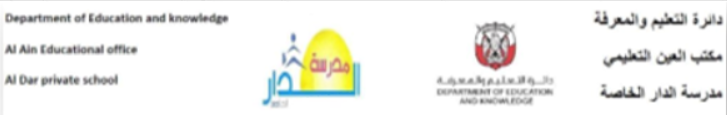 رياضيات:صف السابعالوحدة الأولى : النسب والأستدلال التناسبي:إشراف المعلم : مصطفى أحمد  الدرس 1: المعادلاتابحث عن سعر بيع 4 عبوات من الفواكه المتنوعة يساوي :12 درهم______________________________________كيلومتراً 360 في 6 ساعات:______________________________________متراً 45.5 في 13 ثانية:______________________________________درهم 12لكل 4 ساعات:______________________________________الدرس 2 :الكسور المركبة ومعدلات الوحدةحول إلى أبسط صورة :1\1:2_______________6\1: 3_______________2: 3\7_______________2:4\2_______________الدرس 3: تحويل معدلات الوحدةيمكن ان يطير النورس بسرعة 22 كيلومتراً في الساعة . كم عدد الأمتار التي يمكن أن يطيرها النورس في الساعة؟______________________________________يتسرب من أحد الأنابيب ما يعادل لتراً ونصف اللتر في اليوم  . كم جالون يتسرب من الأنبوب في الأسبوع ؟ (تلميح :الجالون = 20 لتراً)______________________________________تركض سالي بسرعة 3 ياردات في الثانية . كم عدد الأميال التي يمكن أن تركضها سالي في الساعة؟:_____________________________________26	cm/s=_______m/minالدرس 4: العلاقات التناسبية وغير التناسبيةيشرب الفيل البالغ حوالي 225 لتراً من الماء كل يوم . هل عدد الأيام التي يستمر فيها إمداد الماء تناسبي مع عدد اللترات التي يشربها الفيل ؟: في بداية العام . وضعت سويرة 120 درهم في المصرف . وفي كل أسبوع تقوم بإيداع 20 درهم آخرين . هل يكون الرصيد في حسابها تناسبياً مع عدد أسابيع عمليات الإيداع ؟ استخدم الجدول ادناه اشرح استنتاجك:_____________________________________الدرس5: التمثيل البياني لعلاقات التناسبحدد ما إذا كانت العلاقة بين الكميتين الموضحتين في كل جدول تناسبية أم لا عن طريق التمثيل البياني على المستوى الإحداثي: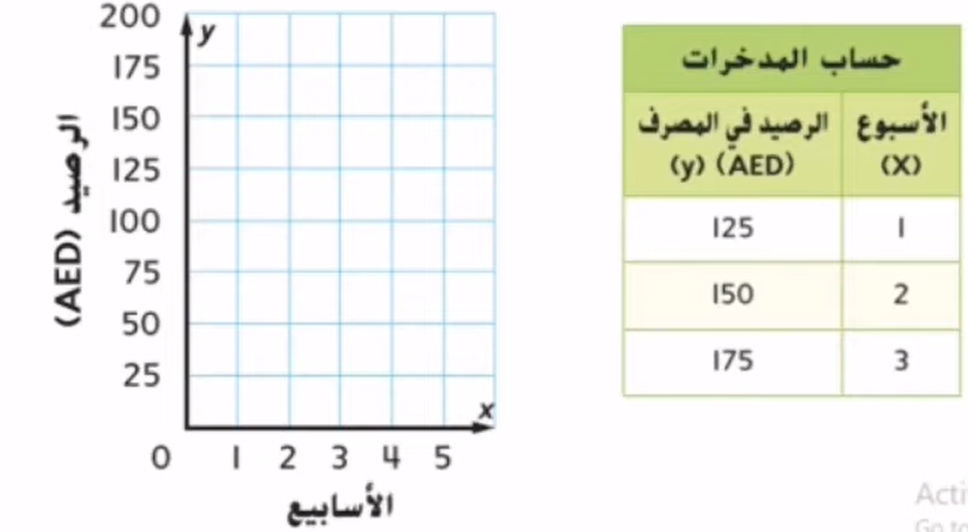 تم التسجيل طول نباتين بعد أسبوع  وبعد أسبوعين وبعد ثلاثة أسابيع كما هو موضح في التمثيل البياني على الجانب الأيسر. ما النبات الذي ما النبات الذي يمثل نموه علاقة تناسبية بين الزمن والطول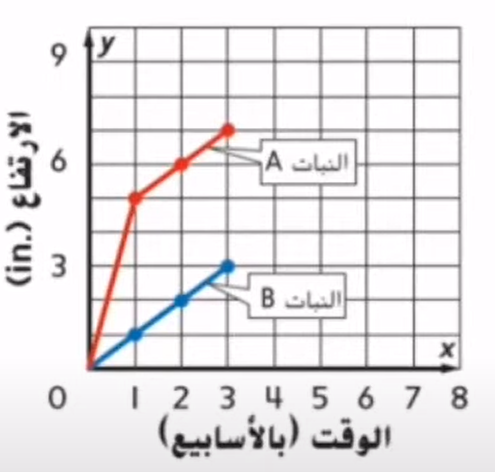 ______________________________  الدرس6: حل علاقات التناسبحل التناسبات التالية:X\4=9\10________________________________2\34=5\Y________________________________7\3=N\21_______________________________1.5\6=10\P_________________________________الدرس7: معدل التغير الثابت:ما الذي تمثله النقطة(0,0)m/s? _________________________________احسب معدل التغير الثابت لكل جدول :
  ________________________________________________________________________________________________الدرس8: الميلساعة xيوضح الجدول عدد الصفحات التي يقرأها عبيد في  مثل البيانات بيانياً ثم أوجد ميل الخط :_______________________________________مثل البيانات بيانياً أوجد القيمة العددية للميل واشرحها بالكلمات:______________________________________الدرس 9: التغير الطرديعرف التغير الطردي : ______________________________________________________________________________التي يتم تقطعها عائلة فهد بالميل في  yيتم تمثيل المسافة ساعة بإستخدام المعادلة xY=55xحدد ثابت التناسب ثم اشرح ما الذي يمثله :_____________________________________________________________________________________________________________________   انتهت الأسئلةنتمنى لكم التوفيق والنجاح الوقت (بالأيام )1234الماء(L)الوقت(WK)123الرصيد(AED)الزمن (s)المسافة(m)16212318424القطعالتكلفة(AED)218436654872الزمن(h)0123الأجر(AED)091827الزمن(h)1234عدد الصفحات50100150200عدد الياردات 123عدد الأقدام 369